JRE: Charity-Aktion für Save The ChildrenHeld*innen für einen tagAlle Kräfte vereinen, um gemeinsam Gutes zu tun: das ist das Ziel der europaweiten Charity-Aktion „Heroes – Making a difference“ der Jeunes Restaurateurs (JRE).Der 21. April steht bei den JRE in ganz Europa im Zeichen der Solidarität: In Kooperation mit MasterCard wollen die Jeunes Restaurateurs und Membres d’Honneur diesen Tag nutzen, um auf das Schicksal von Frauen und Kindern in Kriegsregionen hinzuweisen. An der Charity-Aktion beteiligen sich mehr als 300 JRE Betriebe. Alle haben sich dazu verpflichtet, mindestens 300 Euro ihrer Tageseinnahmen an „Save The Children“ zu spenden: Die weltweit größte Kinderhilfsorganisation kümmert sich nämlich darum, bedürftigen Müttern und Kindern eine sichere Obhut und Zugang zu Nahrung und Trinken zu geben. „Nicht weit von uns entfernt wurden kürzlich viele Menschen aus ihrer Heimat vertrieben. Kinder und Mütter leiden am meisten, sie sind die wahren Heldinnen. Für sie setzen wir uns ein“, erklärt der deutsche JRE-Präsident Alexander Huber. Frauen in den Fokus Begleitet wird die Aktion von einer Social Media Kampagne. Köchinnen, weibliche Sommeliers und weitere Frauen aus der internationalen JRE-Familie rufen zur Unterstützung der Aktion auf. Alle Clips werden in einem Video zusammengeschnitten und auf allen Facebook- und Instagram-Kanälen der Vereinigung und der Restaurants präsentiert. Die Wohltätigkeitsaktion wurde vom deutschen JRE-Präsidenten Alexander Huber initiiert. Ursprünglich war für September der internationale JRE Kongress in Berlin geplant. Die Präsidenten alle Mitgliedsländer entschieden sich früh dazu, die Veranstaltung in diesem Jahr abzusagen. „Unserer Vereinigung steht für Freundschaft, Zusammenhalt und soziales Engagement. In Anbetracht der Entwicklungen in der Ukraine war uns nicht zum Feiern zumute. Wir wollten unsere Energie lieber für den guten Zweck nutzen“, erklärt Huber seine Beweggründe. Jeder Gast, der die Aktion an diesem Tag unterstützen möchte, kann unter dem Stichwort „Save the Children“ einen Beitrag auf das Aktionskonto bei der Sparkasse UnnaKamen mit der IBAN DE65 4435 0060 1000 6815 91 überweisen. Die eingezahlten Beträge kommen ohne Abzüge der Organisation zugute. Foto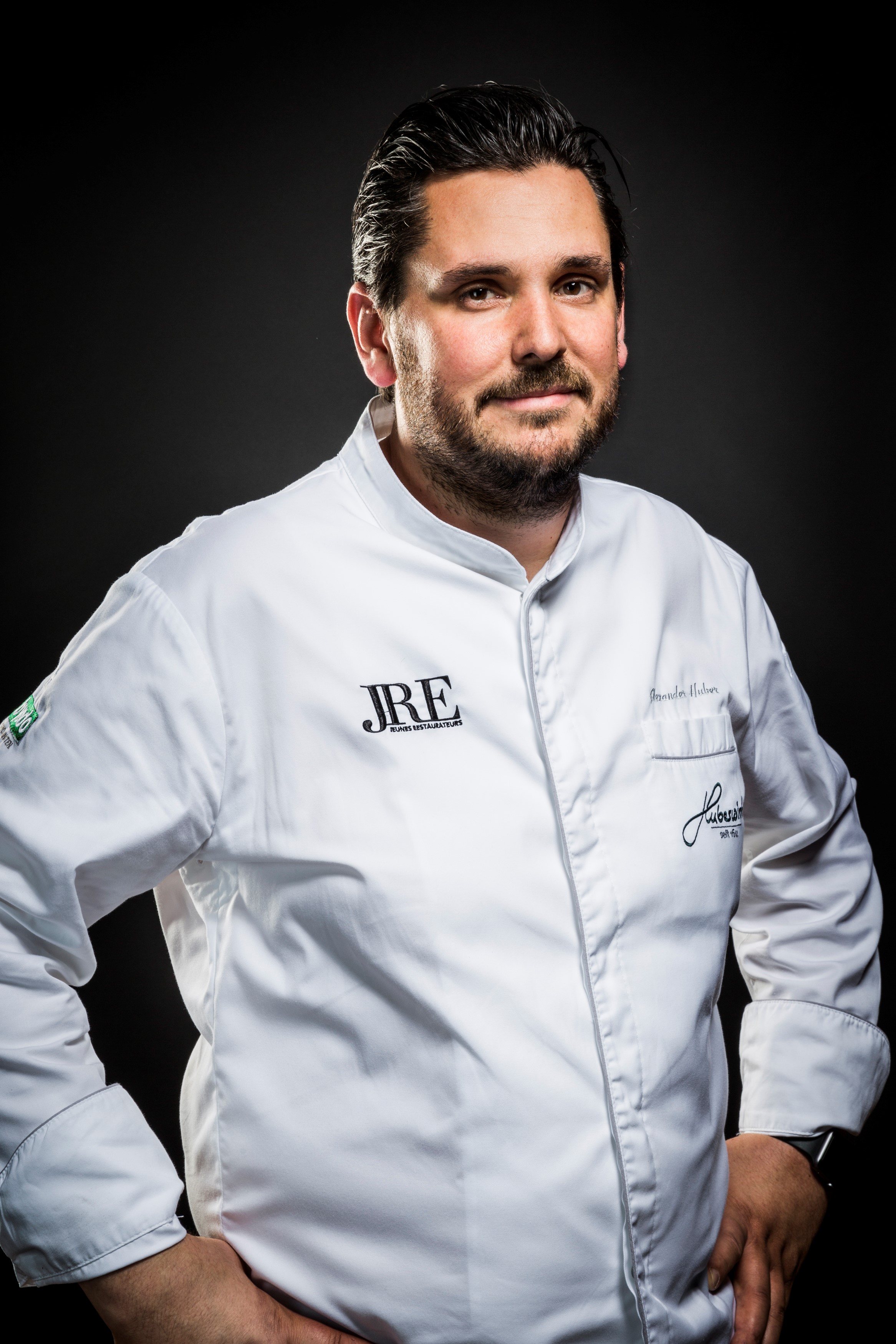 BU: JRE-Präsident Alexander Huber steht in den Startlöchern für die Charity-Aktion.www.JRE.deDen Jeunes Restaurateurs Deutschland (JRE) gehören national und international bekannte und angesehene Spitzenköche aus deutschen Gastronomiebetrieben an. Ziel der Vereinigung ist es, die Tradition der Ess- und Trinkkultur in Deutschland zu pflegen, zu erhalten und weiterzuentwickeln.  Die Mitglieder sollen ermutigt werden, die kulinarische Tradition auf hohem Niveau professionell aufrechtzuerhalten, weiterzuentwickeln, sich gegenseitig zu unterstützen. Der Wissenstransfer und die Förderung des eigenen Nachwuchses stehen bei den JRE im Vordergrund. Seit 1991 sind sie als Teil der europäischen Vereinigung mit diesem besonderen Qualitätsversprechen in Deutschland aktiv. Derzeit gehören den JRE in Deutschland 67 Mitglieder an.